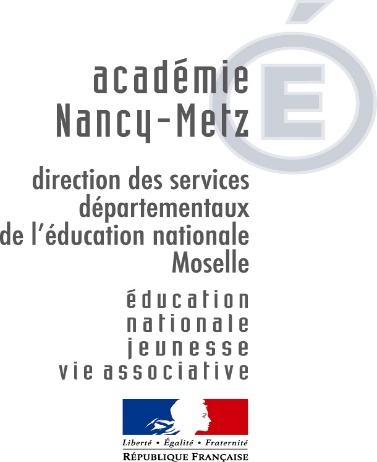 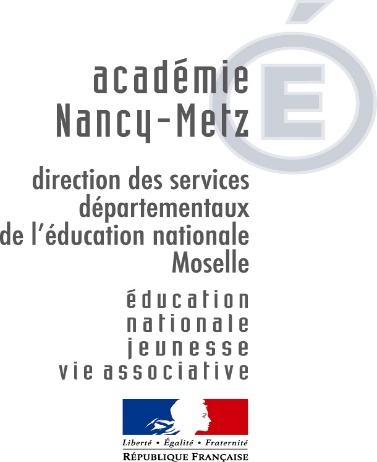 Animations Pédagogiques 2017/2018Fiche de LiaisonEnseignants concernés : cf. page suivanteEn cas d’indisponibilité, veuillez prévenir le formateur le plus rapidement possible. L’Inspectrice de l’Education Nationale					Audrey LEININGERTHEMELes affichages en maternelle, première entrée dans l’écritPublic concernéEnseignants ayant choisi cette animation pédagogique optionnelleDate/ HorairesLieuMardi 14 novembre 201716h45-19hMaison de l’enfance de RombasIntervenantsMireille DELABORDEOrganisationGénérale / Contenus- PRESENTIEL (2h15) : format conférence- FOAD (2h15) : à définir ultérieurementA prévoirANIMATION PEDAGOGIQUE OPTIONNELLE – Affichages en maternelleANIMATION PEDAGOGIQUE OPTIONNELLE – Affichages en maternelleANIMATION PEDAGOGIQUE OPTIONNELLE – Affichages en maternelleANIMATION PEDAGOGIQUE OPTIONNELLE – Affichages en maternelleANIMATION PEDAGOGIQUE OPTIONNELLE – Affichages en maternelleANIMATION PEDAGOGIQUE OPTIONNELLE – Affichages en maternelleANIMATION PEDAGOGIQUE OPTIONNELLE – Affichages en maternelleANIMATION PEDAGOGIQUE OPTIONNELLE – Affichages en maternelle1FAYER CHANTALE. Moselly MANOM18LECLERC GWENAELLE (INSCRIPTION MANUELLE)Poincaré2MARTINET MURIELE. Moselly Manom193MIRANVILLE CORINNEE. Moselly Manom204URICHER MIREILLEE. Moselly Manom215FRISONI CAROLEmaternelle JJ ROUSSEAU226BODLENNER AURÉLIELa Lorraine237STOKLOSA MORGANEMarcel Pagnol 248SCHLUCHTER MARJORIEmaternelle les crayons magiques nilvange259WENTZLOW ISABELLEEcole Maternelle Marcel Pagnol Terville2610RIEUX AMÉLIEMaternelle Les crayons magiques Nilvange2711COLOMBO LAETITIAEcole de la mairie Algrange, Ecole Batzenthal Algrange/Ecole Batzenthal Algrange2812MARTIN ISABELLEEcole du Moulin 2913NARDONE ANNICKEcole Moulin TERVILLE mat. Pomme d' Api3014VINCENT MARIE-PIERREEcole Moulin TERVILLE mat . Pomme d' Api3115FOEGLE MURIELLEmaternelle saint pierre3216HUMBERT AUDEMaternelle Les Crayons magiques, NILVANGE3317SCALIA JOSEPHINEMaternelle La Petite Saison34